Технические характеристикиЦвет свечениякрасныйСила света в вертикальной плоскости– в угле рассеяния от –6° до 4°– в угле рассеяния от 4° до 15°– в угле рассеяния от 15° до 65°– в угле рассеяния от 65° до 90более 4кдболее 20кд>более 4кдболее 10кдУгол рассеяния в горизонтальной плоскости360°Неравномерность распределения силы света в горизонтальной плоскостине более ±20%Освещенность окна фотоавтомата ПСПК02–220, ПСПК05–5,2, ПСПК06–5,2, при которой происходит включение/отключение прибораот 40 до 100 лкНоминальное напряжение питания– приборов ПСПК01-220; ПСПК02-220– приборов ПСПК04-5,2; ПСПК05-5,2; ПСПК06-5,2– приборов ПСПК07-50~ 220 В ± 105,2 В ± 10 %
50 В ± 10 %Потребляемая мощность≤ 5 ВтПотребляемая мощность ПСПК02≤ 7 ВтГабаритные размеры прибора:– максимальный диаметр
– высота60 мм
235 ммМасса прибора≤ 3,0 кгКреплениетруба с резьбой G ¾'' B
Чертежи и схемы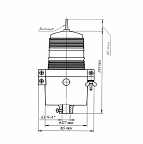 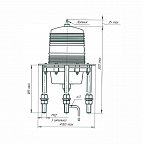 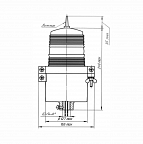 